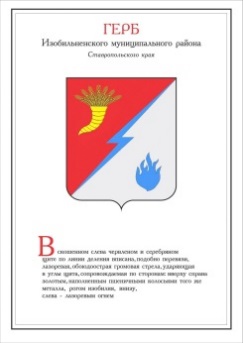 ДУМА ИЗОБИЛЬНЕНСКОГО городского округаСТАВРОПОЛЬСКОГО КРАЯПЕРВОГО СОЗЫВАРЕШЕНИЕ10 апреля 2020 года                     г. Изобильный                                      №386О результатах мониторинга правоприменения в Думе Изобильненского городского округа Ставропольского края за 2019 годЗаслушав информацию о результатах мониторинга правоприменения в Думе Изобильненского городского округа Ставропольского края за 2019 год, в соответствии с пунктом 15 Порядка организации и проведения мониторинга правоприменения в Думе Изобильненского городского округа Ставропольского края, утвержденного решением Думы Изобильненского городского округа Ставропольского края от 29 июня 2018 года №151Дума Изобильненского городского округа Ставропольского краяРЕШИЛА:1. Информацию о результатах мониторинга правоприменения в Думе Изобильненского городского округа Ставропольского края за 2019 год принять к сведению.2. Настоящее решение вступает в силу со дня его принятия.  Председатель ДумыИзобильненского городского округа Ставропольского края                                                               А.М. Рогов